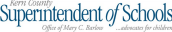 2022 Academic Decathlon Team List with Phonetic Spelling  Please fill out this form by Wednesday, November 17, 2021  SCHOOL NAME: SCHOOL PRINCIPAL:                   Email Address:  COACH NAME:            	             Email Address:Honors Division: Scholastic Division: Varsity Division: As a coach of students involved in the Kern County Academic Decathlon event, I agree that I will be courteous  and model good sportsmanship at all times. I am aware that the decision of the judges is final. I will respect the judges’ decisions and discuss any concerns with the event coordinator in a respectful manner. I understand that no student can be added to this roster.  Coach Signature:                                                                                             Date: Student Name   Phonetic Spelling:  1.2.3.Student Name   Phonetic Spelling:  1.2.3.Student Name   Phonetic Spelling:  1.2.3.